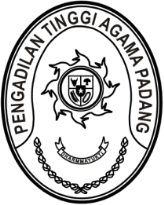 MAHKAMAH AGUNG REPUBLIK INDONESIADIREKTORAT JENDERAL BADAN PERADILAN AGAMAPENGADILAN TINGGI AGAMA PADANGJalan By Pass KM 24, Batipuh Panjang, Koto TangahKota Padang, Sumatera Barat 25171 www.pta-padang.go.id, admin@pta-padang.go.id        9 Januari 2024SURAT PENGANTARNomor :    /KPTA.W3-A/KP.02/I/2024Kepada :Yth. Direktur Jendral Badan Peradilan Agama Mahkamah Agung RIDi         JakartaAssalamu’alaikum Wr. WbWassalam Ketua Pengadilan Tinggi Agama Padang ABD. HAMID PULUNGAN.No.Jenis Yang DikirimKuantitasKeterangan1Pernyataan Perjanjian Kinerja Tahun 2024 Pengadilan Tinggi Agama Padang, a.n :Dr.H. Abd. Hamid Pulungan, S.H., M.H.1 BundleDengan Hormat,Bersama ini kami kirimkan Pernyataan Perjanjian Kinerja Ketua Pengadilan Tinggi Agama Padang Tahun 2024